עזר לצבי כותרותקידוש במקום סעודהשלחן ערוך אורח חיים רסט:אנוהגין לקדש בבהכ"נ, ואין למקדש לטעום מיין הקידוש אלא מטעימו לקטן, דאין קידוש אלא במקום סעודה (וע"ל סי' רע"ג). ומעיקרא לא נתקן אלא בשביל אורחים דאכלי ושתי בבי כנישתא, להוציאם י"ח, ועכשיו אע"ג דלא אכלי אורחים בבי כנישתא לא בטלה התקנה, זהו טעם המקומות שנהגו לקדש בבהכ"נ. אבל יותר טוב להנהיג שלא לקדש בבהכ"נ, וכן מנהג ארץ ישראל. הגה: ונהגו לעמוד בשעה שמקדשין בבית הכנסת.עוסק במצוהקהלות יעקב שבתמפניני הרב עמ' סגהעוסק במצוה פטור מן המצוהתוספות כה. ד"ה שלוחי מצוההולכי בדבר מצוה כגון ללמוד תורה או להקביל פני רבו ולפדות שבויין פטורין מן הסוכה ואפילו בשעת חנייתן כך פי' בקונטרס וכן משמע בגמרא דקאמר הולכי לדבר מצוה פטורין מן הסוכה בין ביום ובין בלילה ומשמע אע"פ שאין הולכין אלא ביום דאי דאזלי ביממא ובלילה אפי' לדבר הרשות נמי פטירי כדקתני בברייתא ועוד עובדא דרב חסדא ורבה בר רב הונא דגנו ארקתא דסורא ותימה אם יכולין לקיים שניהם אמאי פטורין דאטו אדם שיש לו ציצית בבגדו ותפילין בראשו מי מיפטר בכך משאר מצות ובפ' אין בין המודר (נדרים ד' לג:) גבי המודר הנאה דמחזיר לו אבידתו אע"פ דמהני ליה פרוטה דרב יוסף משום דלא שכיחא ואי כל זמן שאבידה בביתו מיפטר מלמיתב ריפתא לעני אם כן שכיחא היא אלא ודאי לא מפטר אלא בשעה שהוא עוסק בה כגון טלית של אבידה ושוטחה לצורכה או בהמה שנותן לה מזונות דלא שכיחא שבאותה שעה יבא עני לשאול ממנו וצריך לומר דהכא נמי איירי בכי האי גוונא דאי מיטרדי בקיום מצות סוכה הוו מבטלי ממצות.ריטב"א סוכה כה. ד"ה מתניתין שלוחי מצוה פטורים מן הסוכה.פי' משום דעוסק במצוה פטור מן המצוה ומייתי לה בגמרא מקרא, ותימה דהא ודאי לא אמרו העוסק במצוה פטור מן המצוה אלא בשאי אפשר לקיים שתיהן, כי בעודו בסוכה או שמניח תפילין או שמתעטף בציצית או שיש(י') מזוזה בפתחו אין לפטרו מכל המצות, ומה שאמרו בשומר אבידה שפטור מלתת פרוטה לעני היינו בשעה שמנערה ומטפל בה והיינו דאמרינן ופרוטה דרב יוסף לא שכיחא כדפרישית בדוכתה, וכיון דלא מיפטר אלא בעודו עוסק במצוה זו למה לי קרא פשיטא למה יניח מצוה זו מפני מצוה אחרת, וי"ל דהא קמ"ל דאפילו בעי להניח מצוה זו לעשות מצוה אחרת גדולה הימנה אין הרשות בידו סד"א איפטורי הוא דמיפטר מינה אבל אי בעי למשבק הא ולמיעבד אידך הרשות בידו, קמ"ל דכיון דפטור מן האחרת הרי היא אצלו עכשיו כדבר של רשות ואסור להניח מצותו מפני דבר שהוא של רשות, ועוד למדנו הכתוב דאע"ג דאיכא עליה מצוה קבועה לזמן ודאי כגון קריאת שמע ושחיטת הפסח וקודם לכן באת לו מצוה אחרת שתבטלנו מן האחרת אם יתחיל בה, רשאי הוא להתחיל בזו שבאה לידו עכשיו ואם יבטל מן האחרת יבטל, ואינו חשוב פורק עצמו ממנה כשפורקה מעליו מחמת דבר מצוה, שאין חיוב המצוה עליו עד שיגיע זמנה וראשונה קודמת, כנ"ל.שו"ת מהר"ם שיק יורה דעה סימן רכהבעזהי"ת חוסט שנת תרל"ב לפ"ק    מה ששאל ממני עצה בענין הליכה להיות רב בקהל הידועה לא אדע כוונתו וסיבת ספיקתו ומה שאלה שאל אי כוונתו לשאול אי עדיף שיסע לא"י או ישאר בכאן לעסוק בצרכי ציבור הנה ע"ז כבר אמרו כללים הרב במעיל צדקה סי' כ"ו האריך וביאר היטב דוודאי גם בזה"ז ישיבת א"י מצוה אלא שכללא כייל דהיינו אם יוכל להסתפק שם ע"י ממונו אבל להטיל עצמו על הציבור על הצדקה לא שמיעא לי' וכיו"ב דעת מרן זצ"ל בחת"ס ח"ר מאהע"ז סי' קל"ב. ובחיו"ד סי' רל"ד כ' עוד דוודאי ללמוד התורה ולתפוס ישיבה וודאי עדיף מישיבת א"י דהרי אמרינין סופ"ק דמגילה דעזרא לא סליק לא"י כל זמן שרבו קיים ומטעם זה לא קשה מה שהקשו להנוב"י מהדו"ת סי' ר"ה מדוע לא נסעו בעלי התוס' לא"י בפרט שהן הקשו בסוטה דף ה' דליחשב מתי ח"ל בין הנך דלית להו בעולם התחי' ולהנ"ל לתי' הב' הם עסקו בתורה ובישיבה דעדיף מישיבת א"י וא"כ אם א"י מזכה כ"ש לימוד התורה ותפיסת ישיבה ולכלל הראשון אפשר שבעלי התוס' היו אנוסים מאיזה טעם וחישב לעשות מצוה ונאנס הוי כאלו עשאה א"כ הרי הי' להם גם מ"ע של ישיבת א"י ושפיר זוכין לעולם התחי':    ואם שאלתו מצד חולשתו לב יודע מרת נפשו ואיהו קים לי' בגוי' טפי וה' הטוב ידריכנו בדרך הטוב והאמת וכאשר ישים ה' בלבו בלי שום נטי' לשום צד כן יעשה וד' יצליח בידו דברי ידידו ורבו:הק' משה שיק מברעזאווע.    שו"ת מהר"ם שיק יורה דעה סימן רכונדרשתי לאשר נשאלתי מאת הנגיד התורני וביקש ממני לכתוב לך דעתי בענין נסיעתך וכל התקלות והמכשולים שיכולים לבוא עי"ז ואם אמנם שקשה לענות וליעץ בדבר הזה שאתה מבפנים ואני מבחוץ אפי"ה לא אוכל למנוע להעיר אם אמנם שאתה יודע מעלת זכות הרבים ומקרא מלא נאמר והמשכילים יזהירו כזוהר הרקיע ומצדיקי הרבים ככוכבים ותוס' בשבת דף ד' ע"א כתבו כדי שיזכו רבים או כדי שלא יבוא מכשול לרבים אמרי' אפי' חטא כדי שיזכה חבירך ולכאורה קשה לי ע"ז מהא דיליף בסוף פ"ק דמגילה דגדולה ת"ת מבנין ביהמ"ק מעזרא והא בנין ביהמ"ק צורך רבים הוא:    ונראה דוודאי גם בלי עזרא לא הי' חשש ביטול הבנין שכבר היו שם נחמי' וחבריו אלא כדי שיזכה עזרא ג"כ בבנין וע"ז שפיר אמרו גדולה ת"ת ועל ברוך בן נרי' גופי' שהקשה המהרש"א שם מדוע לא הי' עולה לדעתי אצלו הי' ת"ת דרבים ורבים צריכין לו דהיינו כל ישראל שנשארו בבבל ות"ת דרבים דעדיף מהכל פשיטא דאינו נדחה מפני בנין ביהמ"ק כדאיתא במגילה דף ג' דת"ת דרבים עדיף מעבודה רק בעזרא שהי' רק ת"ת דיחיד ואין רבים תלויים בו נגד זה גם בנין בהמ"ק אצלו הי' רק של יחיד כדלעיל:    אלא דעדיין קשה לי מנ"ל לש"ס לומר דטעמו של עזרא דלא עלה משום דגדול ת"ת דלמא משום דכבר עסק בו והעוסק במצוה פטור ממצוה אחרת ופירש"י בסוכה דף כ"ה ע"ב בד"ה שחל שביעי שלהן וכו' דאף מצוה קלה קודמת עיי"ש ולכך לא הניח עסק התורה וצריך לומר דבכל בוקר מתחיל חיוב חדש עסק התורה ומצות בנין ביהמ"ק אלא דאכתי קשה הא אין מעבירין על המצות ולדעת הח"צ סי' ק"ו אפילו כדי לעשות גדולה ממנה וצ"ע:    ומטעם זה נמי אצלך איך תניח מצוה דרבים שאתה עוסק בה לעשות מצוה לימוד התורה ועוד שלדעתי זה הוי כמו אין ספק מוציא מידי וודאי וגדולה חזקה אמרו חכז"ל לכך הי' נ"ל שאין ראוי להניח מקום שזכות רבים תלי' בי' למקום שנראה שיהא יכול לקנות שלימות יותר אמנם הואיל ואין אני יודע תוכן הדברים ממש ואין לדיין בזה אלא מה שעיניו רואות מה שיוכל לתקן ומה שיש עוד חששות וכו' לזה אין הדבר מוכרע אצלי בבירור וה' יהי' עמך וידריכך בדרך הטוב והישר בעיני ה' וזכות אבותיך יהי' בסעדך דברי ידידך ורבך הדורש שלומך:הק' משה שיק מברעזאווע.     שו"ת מהר"ם שיק יורה דעה סימן רכזשיל"ת חוסט יום ה' ד' תשרי תרל"ד לפ"ק:גמר חתימה טובה וברכה והצלחה יהא לראש גבר תלמידי הרב הגדול המופלג המפורסם כש"ת מוה' זלמן שפיצער נ"י רב בקהל הקודש בווין יע"א:    מכתבך קבלתי בער"ה ונהניתי בו ובו שאלתני ליעץ אותך אם תקבל המשרה על שכמך להיות רב בק"ק מאטרסדארף יע"א הרוצים בך כי שם תוכל להרביץ תורה ונפשך חשקה ללמוד וללמד ובוודאי בזה צדקת דמעלת הלימוד גדול מאוד ובלבד גדלה אם נהנה ממנה ולולא תורתך שעשועי וכו' אבל לעמוד על המשמר ולעמוד בפרץ אברוחי ארי בעלמא הוא וגם אינו נוח לאדם ומרן הגאון בעל חת"ס זצ"ל המליץ על לשון התרגום בפ' חקת התורה דא גזירת אורייתא אשר צוה ה' לאמור ולהוכיח:    ואעפי"כ צריכין אנו לדון באשר הוא שם דאמרינין בפ"ק דמ"ק דף ט' על הסתירה דבקרא א' נאמר אורח חיים פן תפלס כו' ומסיק דמצוה שא"א לקיים ע"י אחר אזהר אורח חיים פן תפלס אפי' וכו' ובנידון הזה כבר כתבת בעצמך שא"א לעשות כמעשיך ע"י אחר א"כ אפילו מצוה קלה קודמת כפרש"י שם היינו אם רוצה לברר א' מהם וכ"ש אם כבר הוא יושב ועוסק בה דעוסק במצוה פטור ממצוה אפילו חמורה ממנה כפירש"י בסוכה דף כ"ה וממילא אסור משום אין מעבירין על המצות והיינו אפילו אם מעמדך הוא מצוה קטנה. אבל הרי כבר אמרו מוציא יקר מזולל כפי יהי' והקב"ה גוזר והוא מבטל ואמרו גדול המחטיאו יותר מהרגו ואם להציל נפשות מסכנות הגוף אין לך דבר שעומד בפני פ"נ ק"ו מפני סכנת הנשמה:    ואע"ג דתלמוד תורה הוא גדול אמרו מבטלין ת"ת להכנסת כלה כו' ורשעים בחייהן קרויים מתים. ולהרבות להכניס המון בני ישראל לתורה אין לך הכנסת כלה גדול מזה וכבר נשאלתי על אותה ברייתא עצמה דמפלגת במצות הכנסת כלה ואידך ומסיים ות"ת כנגד כולם ואנן איפכא תנינא מבטלין ת"ת ואין כאן מקומו (עיין בחאו"ח סי' ב') וכיוצא בזה נשאלתי מאת תלמידי הרב המאה"ג מוה' זוסמאן ני' האבדק"ק האלאש והשבתי לו כעין זה ואפי"ה כיון דדבר גדול הוא ודיני נפשות מתחילין רק מן הצד ישאל בזה גם את הגאון הצדיק מסאנז נ"י. וגם לפעמים ע"י מעמד כזה מתבטל ונלכד בשגיאה ולחטוא בשביל שיזכה חבירו אין בכלל הנ"ל:    ואם אמנם שכתבתי דעתי הוא רק אומדנא לזה ישאל גם את הגאון מסאנז ני' או להגאון מלעמבערג ני' וכיוצא אמנם בנידון דמעלתו ני' יש לדון עוד דבר אחר הרי הוא עומד באמצע המלחמה ואם דהתורה התירה בתחילה לילך לדבר מצוה אבל בעת המלחמה נאמר ופקדו שרי צבאות בראש העם ובנסיעתו יניע את לב המון בני ישראל וגם יש לחוש ח"ו לחילול השם ועתה אנו מתפללים יגדל נא כבוד ה' זהו דעתי ואם רצון ה' להגדילך להרביץ ולהרבות תורה עוד חזון למועד וה' ידריכך בדרך אמת וטוב ומישרים למען שמו ויאושר כוחך וחילך לתורה ולעבודה ולעמוד בפרץ וחיים ושלום וכל טוב יהי' לך ולכל אשר לך וגמר חתימה טובה דברי רבך הדו"ש.הק' משה שיק מברעזאווע.    ע"ד ד"ת קשה עלי לראות בעוה"ר וד' ירחם וזכרני בתפילתך ואפי"ה ראיתי בהעברה בעלמא כי טרוד אני מאוד ועוסק בענין אחר ולאו גברא רבה אני ולזאת אני מעיר רק בקצרה להראותך שראיתי את אשר חדשת דבבע"מ לכ"ע יש דיחוי דהתורה גילתה כיון שעבר ולמדין מזה לכיוצא בזה ויש להסביר דהוי כנעבדה בו עבירה דלגבוה פסול אפילו נשתנה ועיין במג"א סוסי' תרמ"ח ואע"ג דהוי דיבור כיון דע"י דיבורו מתעביד מעשה כמעשה חשיב אלא דהא דמפרש מדנקט לא תקריב מוכח זה א"כ מאי פריך בתמורה דף ה' ע"ב על רבא ממקדיש בע"מ אמאי חל נימא מדגילה דאינו בר הקרבה ע"כ דחל מיהו יש להסביר דבריו עפ"י תי' הש"ס ולסברתו א"צ לימוד דהרי מוכח כן מסברא דחולין דף קט"ו ויהי' ה' עמו מנאי הנ"ל:    אגרות רב חיים עוזר חלק ב סימן תשנב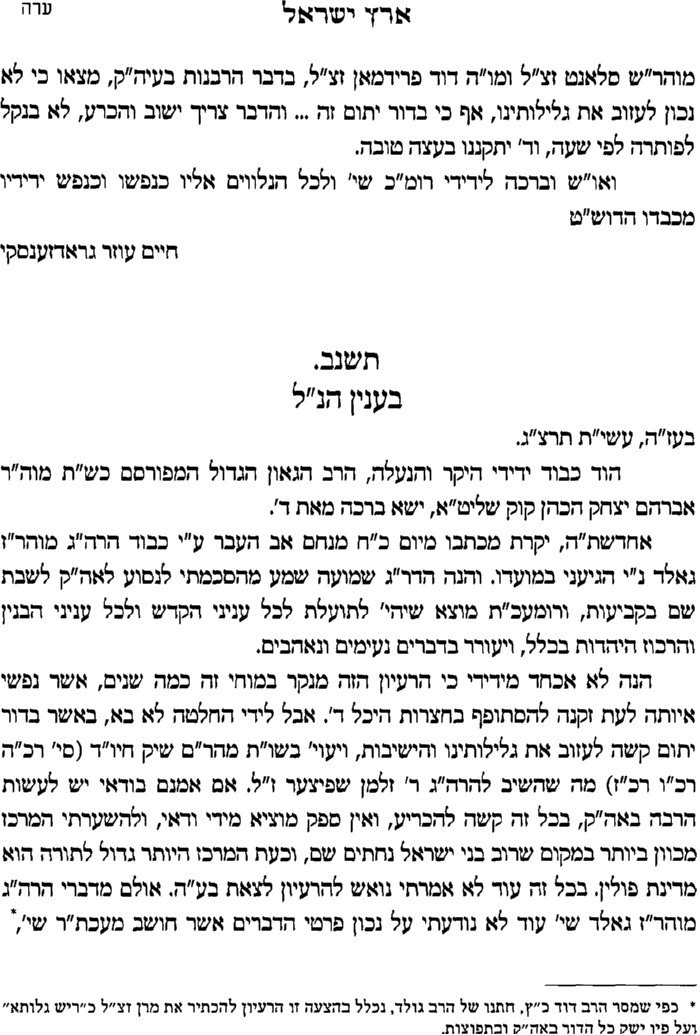 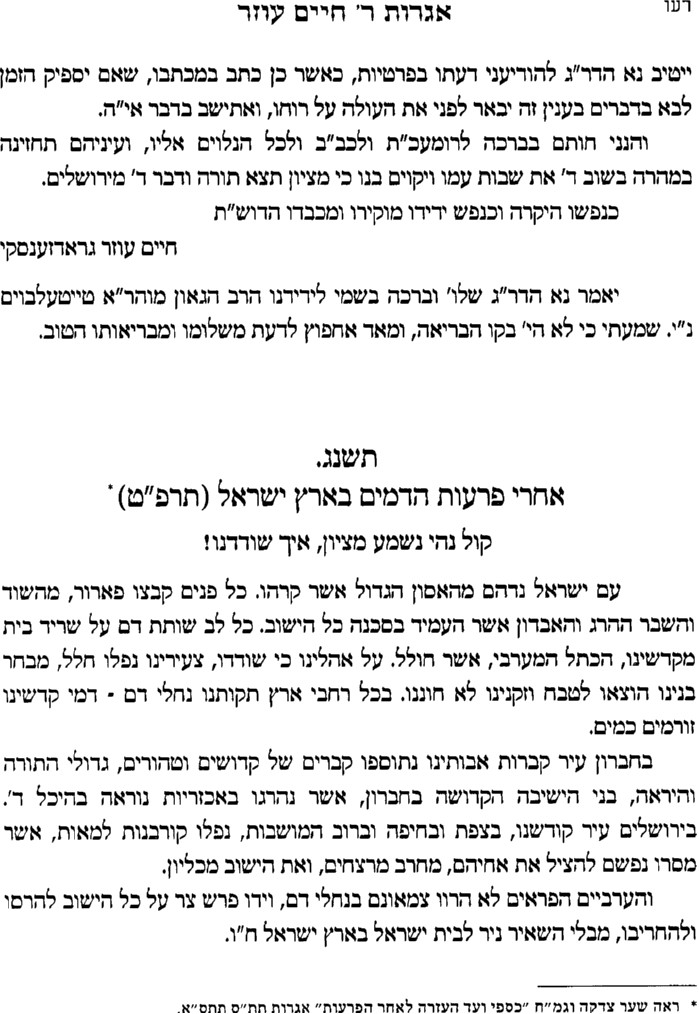 דברי הרב עמ' ריטברכה הסמוכה לחברתהחידושי הרש"א ברכות יא.ברכות מו.רש"י ברכות מו: ד"ה ויש מהןברכה במסגרת ברכה או תפילה אחרתמרומי שדה ברכות ב.ומה שהקשו התוס' עוד. מהא דצריך לברך כו'. הנה אם כונת התוס' להקשות מהא דאומרים הברכות לפני זמן ק"ש. יש ליישב בפשיטות, דדין ברכות קר"ש ודאי דתליא בזמן תפלה. וכמו בברכות ק"ש של שחרית דתנן הקורא מכאן ואילך לא הפסיד הברכות. וה"נ בברכות ק"ש של ערבית. ואי כוונת התוס' להקשות מהא דלא מברכים על ק"ש. באמת הביאו בשם רב עמרם גאון דצריך באמת לברך אקב"ו על ק"ש שעל מטתו. ואפילו אם לא נימא כן. ג"כ י"ל כמוש"כ המאור במס' רה"ש. דאין לברך בציבור על תקיעת שופר משום דבתפלה הוא אחר הברכות. וממילא אפילו בתקיעות דמיושב אין לברך. וה"נ י"ל הכא כיון דעיקר ק"ש הוי אחר הברכות. משו"ה אפילו בשעה שאינו אומר הברכות. אין מברכין אקב"ו על הק"ש.